Выполненную работу прислать на WhatsApp номер +7(988) 537-78-42   или на эл. почту  o.evseenko@mail.ruДатаТема урокаЧто изучитьДомашнее задание07.02.2022гТеорема ПифагораВыполнить самостоятельную работу:Метрические соотношения в прямоугольном треугольнике.Вариант 1.Используя рисунок, ответьте на вопросы: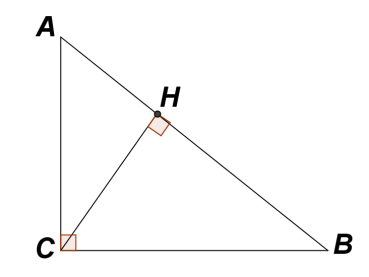 ∆АНС ~ ∆ …… …Найти СН, АС и ВС, если Высота прямоугольного треугольника, проведённая к гипотенузе, делит её на отрезки длиной 40см и 10см. Найдите катеты треугольникаПерпендикуляр, проведённый из точки пересечения диагоналей ромба к стороне, делит её на отрезки длиной 4см и 25см. найдите диагонали ромба.Изучить материал по ссылке  https://yandex.ru/video/preview/11789784791164175984Выполнить в классе: записать задачи, которые разобраны на видео, решать задачи в конце видео не нужно!параграф 16, №533, №535